هو الله - أيّها المختارون فی ملکوت الأبهی، شکر کنيد...حضرت عبدالبهاءاصلی فارسی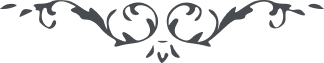 لوح رقم (29) – من آثار حضرت عبدالبهاء – مکاتیب عبد البهاء، جلد3، صفحه 92( 25 )الینوی شیکاغو - بواسطه جناب مستر کارل شفلر علیه بهاء الابهی
ایالات مرکزی امریکا احبای الهی و اماء رحمن علیهم و علیهن البهاء الابهیهو اللهای یاران و اماء رحمن باوفا انصاف اینست که در سبیل ملکوت جانفشانید و جز انتشار انوار در آفاق آرزوئی ندارید دهقان حقیقی هستید در اراضی قلوب دانه‌های هدایت می‌افشانید یقین است که موفق و مؤید خواهید شد دهقان ماهر همیشه زراعتش پر برکت است زمین طیب طاهر می‌یابد و تخم می‌افشاند و آبیاری میکند و همیشه برکت آسمانی می‌یابد الحمد لله شماها دهقان ماهرید کشت زارتان قلوبست تخم محبت الله می افشانید و از چشمه عرفان آبیاری میکنید و توکل بشمس حقیقت مینمائید تا حرارت و شعاعش این کشت مبارک را بپروراند و نسیم موهبتش بوزد و شبنم عنایتش ببارد و این کشت را طراوت و لطافت و برکت بخشد دهقان ترابی چون بکارد یک مرتبه ثمر بگیرد ولکن دهقان ملکوتی یکمرتبه تخم افشاند و الی الابد توده توده خرمن بردارد از الطاف الهی استدعا مینمایم که کنونشن ثانی در ایالات مرکزی نهایت نفوذ را حاصل نماید و مؤید بعون و عنایت ملأ اعلی گردد و نتائج عظیمه حصول یابد و علیکم و علیکن البهاء الابهی (ع ع)  حیفا ٢٩ تموز ١٩١٩